6.класс Английский язык 2.группа22.05 пятницаClasswork: Упр. 2., 3. (5 примеров), 4., 5. стр. 82. – 85.  Homework: Упр. 7., 8. стр. 86. Упр. 18., 19.  (рис. 1. – 2.)Сдача и оценивание заданий: До 24.05 фотографируйте свою тетрадь с выполненными заданиями. Далее отправляйте их мне на почту nasridinovaalina@yandex.ru. В теме письма пишите фамилию, имя, класс, группу (ребенка). 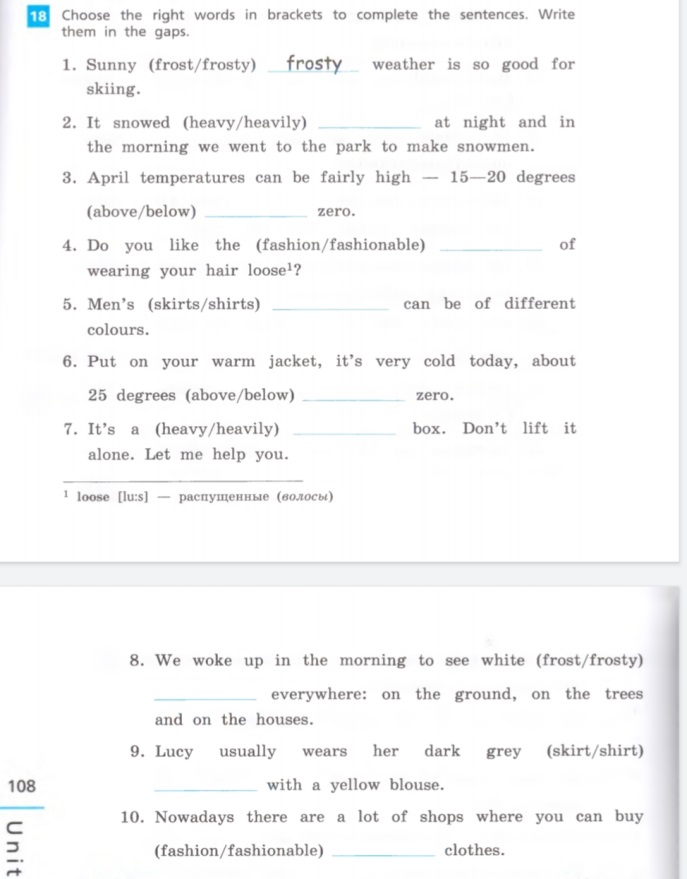 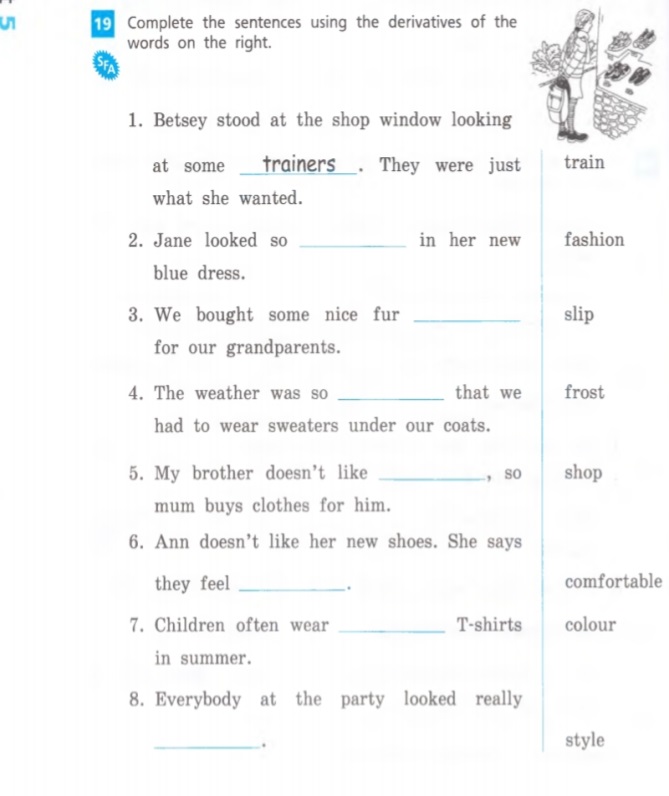 рис.1рис.2